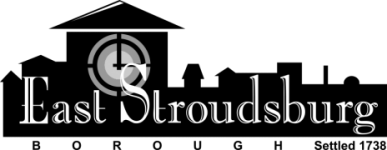 24 Analomink Street, East Stroudsburg PA  18301	Phone: 570.421.8300   Fax:  570.421.5575  Web:  www.eaststroudsburgboro.org                August 23, 2019Solid Waste Mobile Refuse Cart Request            Please fill out this form and return to:            East Stroudsburg Borough            Mobile Refuse Cart             24 Analomink Street            East Stroudsburg, PA 18301_________________________________Name________________________________________________________________________________                Address    Borough Manager – Brian S. Bond	President of Council – William T. Reese (2nd Ward)	Finance Officer – Ken Konz    Mayor – Armand M. Martinelli	Council Vice President – Sonia C. Wolbert (1st Ward)		DPW Director –     Solicitor – John C. Prevoznik, Esquire	Council Member – Roger L. DeLarco (3rd Ward)		Zoning/Codes Officer – Marvin Walton    Engineer – R.K.R. Hess, Division of UTRS	Council Member – Edward Flory (4th Ward)		Asst. Codes/Health Officer – Anita Einolf    Engineer, Sewer – Glace Associates, Inc.	Council Member – Maury Molin (5th Ward) 		Building Code Official – John E. Blick	Council Member – Donald Cross (6th Ward)		SizeQuantity31 Gallon Mobile Refuse Cart64 Gallon Mobile Refuse Cart96 Gallon Mobile Refuse Cart